      СОВЕТ СТАРОТИТАРОВСКОГО СЕЛЬСКОГО ПОСЕЛЕНИЯ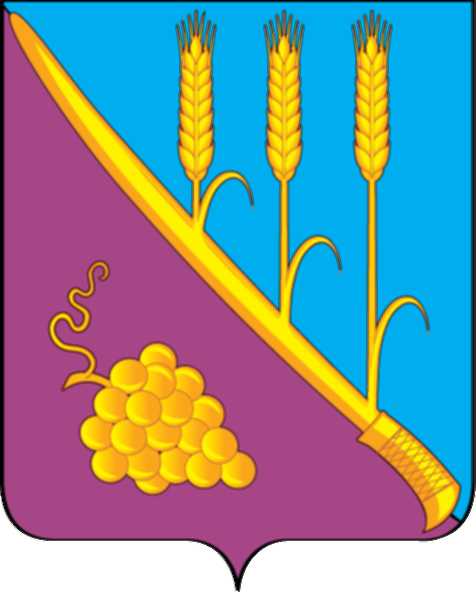 ТЕМРЮКСКОГО РАЙОНАР Е Ш Е Н И Е  № 242LXI сессия                                                                                IV  созыва     «  30  » июня  2023 года                                                       ст. СтаротитаровскаяО внесении изменений в решение L сессии Совета Старотитаровского сельского поселения Темрюкского района IV  созыва от  16  декабря              2022 года № 210 «О бюджете Старотитаровского сельского поселения Темрюкского района на 2023 год»В соответствии с Бюджетным кодексом Российской Федерации, Федеральным законом от 6 октября 2003 года № 131- ФЗ «Об общих принципах организации местного самоуправления в Российской Федерации», Уставом Старотитаровского сельского поселения Темрюкского района, Положением о бюджетном процессе в Старотитаровском сельском поселении Темрюкского района, в связи с увеличением безвозмездных поступлений на 3 800,00 тыс. рублей, в связи с увеличением неналоговых доходов на 793,0 тыс. рублей, а также в связи с необходимостью увеличения расходов бюджета на 4 593,0 тыс. рублей, Совет Старотитаровского сельского поселения Темрюкского района решил:1. Внести в решение L сессии Совета Старотитаровского сельского поселения Темрюкского района IV  созыва от  16  декабря  2022 года № 210 «О бюджете Старотитаровского сельского поселения Темрюкского района на 2023 год» (с изменениями от 25.01.2023 г. № 216; от 23.03.2023 г. № 222; от 20.04.2023 г. № 228; от 18.05.2023 г. № 236; от 02.06.2023 г.) следующие изменения:          1.1. Изменить основные характеристики бюджета Старотитаровского сельского поселения Темрюкского района на 2023 год:1) в подпункте 1 пункта 1 после слов «общий объем доходов в сумме» слова «97 146,5  тыс. рублей» заменить словами «101 739,5 тыс. рублей»;          2)  в подпункте 2 пункта 1 после слов «общий объем расходов в сумме» слова «107 911,5 тыс. рублей» заменить словами «112 504,5 тыс. рублей»;1.2. Приложение 1 «Объем поступлений доходов в бюджет Старотитаровского сельского поселения Темрюкского района по кодам видов (подвидов) доходов  на 2023 год» изложить в новой редакции согласно приложению  № 1 к настоящему решению.	1.3. Приложение 2 «Распределение бюджетных ассигнований по разделам и подразделам классификации расходов бюджетов на 2023 год» изложить в новой редакции согласно приложению  № 2 к настоящему решению.	1.4. Приложение 3 «Распределение бюджетных ассигнований по целевым статьям (муниципальным программам Старотитаровского сельского поселения Темрюкского района и непрограммным направлениям деятельности), группам (группам и подгруппам) видов расходов классификации расходов бюджетов на 2023 год» изложить в новой редакции согласно приложению  № 3 к настоящему решению.1.5. Приложение 4 «Ведомственная структура расходов бюджета Старотитаровского сельского поселения Темрюкского района на 2023 год» изложить в новой редакции согласно приложению  № 4 к настоящему решению.1.6. Приложение 5 «Источники внутреннего финансирования дефицита бюджета Старотитаровского сельского поселения Темрюкского  района, перечень статей источников финансирования дефицитов бюджетов на               2023 год» изложить в новой редакции согласно приложению  № 5 к настоящему решению.2. Официально опубликовать настоящее решение в периодическом печатном издании газете «Станичная газета» и официально опубликовать (разместить) на официальном сайте муниципального образования Темрюкский район в информационно-телекоммуникационной сети «Интернет», на официальном сайте Старотитаровского сельского поселения Темрюкского района.3.Контроль за выполнением настоящего решения оставляю за собой,  постоянной комиссией Совета Старотитаровского сельского поселения Темрюкского района по вопросам  экономики, бюджета, финансов, налогов и распоряжению муниципальной собственностью (Красницкая), финансовым отделом  администрации Старотитаровского сельского поселения  Темрюкского района (Титаренко).4. Решение вступает в силу после его официального опубликования.____________________________________________________________________Проект подготовлен и внесён:Специалист 1 категории финансового отделаадминистрации Старотитаровскогосельского поселения Темрюкского района                              Н.В. ТитаренкоДиректором МКУ «Старотитаровская ЦБ»                             Н.В.ТкаченкоГлава Старотитаровского сельскогопоселения Темрюкского района 	                                                _________________А.Г.Титаренко«___» ________  2023 годаПредседатель Совета Старотитаровского сельского поселения Темрюкского района_______________И.А.Петренко«__» ________ 2023 года